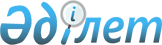 Об утверждении государственного образовательного заказа на дошкольное воспитание и обучение, размера родительской платы на 2019 годПостановление акимата Уалихановского района Северо-Казахстанской области от 25 апреля 2019 года № 109. Зарегистрировано Департаментом юстиции Северо-Казахстанской области 26 апреля 2019 года № 5372
      В соответствии с пунктом 1 статьи 37 Закона Республики Казахстан от 23 января 2001 года "О местном государственном управлении и самоуправлении в Республики Казахстан", подпунктом 8-1) пункта 4 статьи 6 Закона Республики Казахстан от 27 июля 2007 года "Об образовании", акимат Уалихановского района Северо-Казахстанской области ПОСТАНОВЛЯЕТ:
      1. Утвердить прилагаемый государственный образовательный заказ на дошкольное воспитание и обучение, размер родительской платы в Уалихановском районе Северо-Казахстанской области на 2019 год.
      2. Коммунальному государственному учреждению "Отдел образования акимата Уалихановского района Северо-Казахстанской области" в установленном законодательством Республики Казахстан порядке обеспечить:
      1) государственную регистрацию настоящего постановления в Департаменте юстиции Северо-Казахстанской области;
      2) в течение десяти календарных дней со дня государственной регистрации настоящего постановления направление его копии в бумажном и электронном виде на государственном и русском языках в Северо-Казахстанский областной филиал Республиканского государственного предприятия на праве хозяйственного ведения "Республиканский центр правовой информации" Министерства юстиции Республики Казахстан для официального опубликования и включения в Эталонный контрольный банк нормативных правовых актов Республики Казахстан;
      3) размещение настоящего постановления на интернет-ресурсе акимата Уалихановского района после его официального опубликования.
      3. Ответственность за исполнением настоящего постановления возложить на коммунальное государственное учреждение "Отдел образования акимата Уалихановского района Северо-Казахстанской области".
      4. Контроль за исполнением настоящего постановления возложить на курирующего заместителя акима района.
      5. Настоящее постановление вводится в действие со дня его первого официального опубликования. Государственный образовательный заказ на дошкольное воспитание и обучение, размера родительской платы в Уалихановском районе Северо-Казахстанской области на 2019 год
      продолжение таблицы
      Примечание: в государственном коммунальном казенном предприятии ясли-сад "Балдаурен" акимата Уалихановского района Северо-Казахстанской области Министерства образования и науки Республики Казахстан имеется санаторная группа родительская плата не взимается. Финансирование на питание производится за счет средств местного бюджета.
					© 2012. РГП на ПХВ «Институт законодательства и правовой информации Республики Казахстан» Министерства юстиции Республики Казахстан
				
      Аким района 

М. Оспанов
Утвержден постановлением акимата Уалихановского района Северо-Казахстанской области от "__"____________ 2019 года №___
№ п/п
Административно-территориальное расположение организаций дошкольного воспитания и обучения
Количество воспитанников организаций дошкольного воспитания и обучения
Количество воспитанников организаций дошкольного воспитания и обучения
Количество воспитанников организаций дошкольного воспитания и обучения
№ п/п
Административно-территориальное расположение организаций дошкольного воспитания и обучения
Ясли сад
Мини-центр с полным днем пребывания при школе
Мини-центр с неполным днем пребывания
1
Уалихановский район, село Кишкенеколь, улица Сабыра Маликова, 72а, государственное коммунальное казенное предприятие ясли - сад "Балдаурен" акимата Уалихановского района Северо-Казахстанской области Министерства образования и науки Республики Казахстан
280
2
Уалихановский район, село Кишкенеколь, улица Островского, 18, государственное коммунальное казенное предприятие ясли - сад "Куншуак" акимата Уалихановского района Северо-Казахстанской области Министерства образования и науки Республики Казахстан
150
3
Уалихановский район, село Кондыбай, мини-центр "Балбобек" при коммунальном государственном учреждении "Черниговская средняя школа" акимата Уалихановского района Северо-Казахстанской области Министерство образования и науки Республики Казахстан
25
4
Уалихановский район, село Актуйесай, мини-центр "Арай" при коммунальном государственном учреждении "Актуйесайская средняя школа" акимата Уалихановского района Северо-Казахстанской области Министерство образования и науки Республики Казахстан
45
5
Уалихановский район, село Бидаик, мини-центр "Карлыгаш" при коммунальном государственном учреждении "Бидаикская средняя школа" акимата Уалихановского района Северо-Казахстанской области Министерство образования и науки Республики Казахстан
50
6
Уалихановский район, село Ондирис, мини-центр "Еркетай" при коммунальном государственном учреждении "Ундрусская средняя школа" акимата Уалихановского района Северо-Казахстанской области Министерство образования и науки Республики Казахстан
25
7
Уалихановский район, село Тлеусай, мини-центр "Балапан" при коммунальном государственном учреждении "Озерная средняя школа" акимата Уалихановского района Северо-Казахстанской области Министерство образования и науки Республики Казахстан
25
8
Уалихановский район, село Каратерек, мини-центр "Акку" при коммунальном государственном учреждении "Каратерекская средняя школа" акимата Уалихановского района Северо-Казахстанской области Министерство образования и науки Республики Казахстан
20
9
Уалихановский район, село Мортык, мини-центр "Балбобек" при коммунальном государственном учреждении "Мортукская средняя школа" акимата Уалихановского района Северо-Казахстанской области Министерство образования и науки Республики Казахстан
30
10
Уалихановский район, село Коктерек, мини-центр "Еркетай" при коммунальном государственном учреждении "Ельтайская средняя школа" акимата Уалихановского района Северо-Казахстанской области Министерство образования и науки Республики Казахстан
20
11
Уалихановский район, село Тельжан, мини-центр "Балапан" при коммунальном государственном учреждении "Тельжанская средняя школа" акимата Уалихановского района Северо-Казахстанской области Министерство образования и науки Республики Казахстан
25
12
Уалихановский район, село Кобенсай, мини-центр "Балбулак" при коммунальном государственном учреждении "Кобенсайская средняя школа" акимата Уалихановского района Северо-Казахстанской области Министерство образования и науки Республики Казахстан
25
13
Уалихановский район, село Акбулак, мини-центр "Булдыршын" при коммунальном государственном учреждении "Чеховская средняя школа" акимата Уалихановского района Северо-Казахстанской области Министерства образования и науки Республики Казахстан
30
14
Уалихановский район, село Карашилик, мини-центр "Еркетай" при коммунальном государственном учреждении "Карашиликская основная школа" акимата Уалихановского района Северо-Казахстанской области Министерства образования и науки Республики Казахстан
16
15
Уалихановский район, село Жамбыл, мини-центр "Айголек" при коммунальном государственном учреждении "Жамбылская средняя школа" акимата Уалихановского района Северо-Казахстанской области Министерства образования и науки Республики Казахстан
16
16
Уалихановский район, село Кайрат, мини-центр "Балапан" при коммунальном государственном учреждении "Кайратская средняя школа" акимата Уалихановского района Северо-Казахстанской области Министерства образования и науки Республики Казахстан
20
17
Уалихановский район, село Аккудык, мини-центр "Акбота" при коммунальном государственном учреждении "Аккудукская основная школа" акимата Уалихановского района Северо-Казахстанской области Министерства и науки Республики Казахстан
15
18
Уалихановский район, село Кузексай, мини-центр "Айналайын" при коммунальном государственном учреждении "Шагирсайская основная школа" акимата Уалихановского района Северо-Казахстанской области Министерства образования и науки Республики Казахстан
10
19
Уалихановский район, село Береке, мини-центр "Гулдер-ай" при коммунальном государственном учреждении "Берекинская основная школа" акимата Уалихановского района Северо-Казахстанской области Министерства образования и науки Республики Казахстан
10
20
Уалихановский район, село Каратал, мини-центр "Нур" при коммунальном государственном учреждении "Каратальская основная школа" акимата Уалихановского района Северо-Казахстанской области Министерства образования и науки Республики Казахстан
16
21
Уалихановский район, село Жаскайрат, мини-центр "Балапан" при коммунальном государственном учреждении "Жаскайратская основная школа" акимата Уалихановского района Северо-Казахстанской области Министерства образования и науки Республики Казахстан
16
22
Уалихановский район, село Кулыколь, мини-центр "Айголек" при коммунальном государственном учреждении "Ауезовская средняя школа" акимата Уалихановского района Северо-Казахстанской области Министерства образования и науки Республики Казахстан
50
23
Уалихановский район, село Жас Улан, мини-центр "Балбулак" при коммунальном государственном учреждении "Средняя школа имени Магжана Жумабаева" акимата Уалихановского района Северо-Казахстанской области Министерства образования Республики Казахстан
15
24
Уалихановский район, село Кишкенеколь, улица Мира, 10, мини-центр "Балапан" при коммунальном государственном учреждении "Кишкенекольская средняя школа №2 с пришкольным интернатом" акимата Уалихановского района Северо-Казахстанской области Министерство образования и науки Республики Казахстан
30
Средняя стоимость расходов на одного воспитанника в месяц (тенге)
Средняя стоимость расходов на одного воспитанника в месяц (тенге)
Средняя стоимость расходов на одного воспитанника в месяц (тенге)
Размер родительской платы в месяц (тенге)
Размер родительской платы в месяц (тенге)
Размер родительской платы в месяц (тенге)
Ясли-сад
Мини-центр с полным днем пребывания
Мини-центр с неполным днем пребывания
Ясли-сад
Мини-центр с полным днем пребывания при школе
Мини -центр с неполным днем пребывания при школе
31137
до 3-х лет 6500

от 3-х лет 7000 
23208
до 3-х лет 6500

от 3-х лет 7000
19087
5000
17435
5000 
17780
 

5000 
19403
5000 
17516
5000 
20233
5000 
16200
 

5000 
17793
 

5000 
18453
 

5000 
19146
 

5000 
17106
 

5000 
23255
 

5000 
23573
5000 
20395
 

5000 
24655
 

5000 
34633
 

5000 
29316
 

5000 
26208
 

5000 
24115
 

5000 
11277
 

5000 
13278
 

5000 
14633
 

5000 